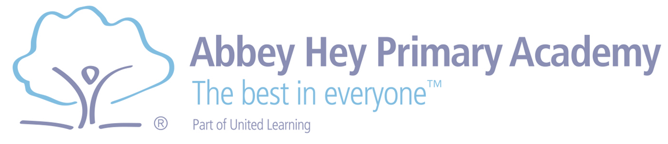 Year Autumn 1Autumn 2Spring 1Spring 2Summer 1Summer 21How do humans feed themselves?Bug HotelMoving Vehicle2Making Christmas biscuitsA travellers lifeA travellers life3Making a Christmas cakeMaking a BlanketMaking a shadufGreek and Polish Food4Create a Mayan Temple Money BoxEarth Quake Warning DeviceMaking a Viking Boat5Create a patchwork class banner linked to The Rights of a ChildCreate a patchwork class banner linked to The Rights of a ChildEvaluate the appearance and function of a product against original criteria Plan and make a food product6Make a new product from litterAnderson ShelterCharity Cake Fundraiser